Publicado en   el 24/12/2013 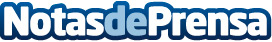 Kia Motors Corporation premia las mejores ideasKia premiará con 5.000$ la mejor idea para mejorar el servicio Madrid, 20 de diciembre de  2013 – Kia Motors Corporation ha puesto en marcha desde Seúl una iniciativa a nivel mundial para premiar las mejores ideas enviadas por clientes … > MOREDatos de contacto:Nota de prensa publicada en: https://www.notasdeprensa.es/kia-motors-corporation-premia-las-mejores-ideas Categorias: Automovilismo Industria Automotriz http://www.notasdeprensa.es